Skolefritidsordning på Venabygd montessoriskoleSkolefritidsordningen på Venabygd montessoriskole er et tilbud til elever fra 1 – 4 klasse. SFO er åpen fra kl. 07.00 til kl. 08.45 hver morgen, og på ettermiddagen er tilbudet fra kl. 14.30 til kl. 16.30.SFO har tilbud om å holde åpent i skolens høst -og vinterferie. Stengt i hele juli. Åpningstider i skolens ferier er fra kl 08.00 – 16.00.Hvis man melder seg på SFO for hele skoleåret, er ferieukene inkludert i prisen. Priser:Betaling skjer den 20. hver måned. Det betales i 11 måneder. Betalingsfri måned i juli.Oppsigelse: Plassen sies opp eller endres med to måneders skriftlig varsel, regnet fra den 1. i hver måned. Oppsigelsen leveres skriftlig til rektor. Aktiviteter: Venabygd montessoriskole tilbyr ulike aktiviteter både inne og ute. Det er i perioder temabasert, her med SFO barnas medvirkning. Klær etter vær er viktig, samt ekstra tøy må være tilgjengelig for barna.  Aktivitetsplan for SFO ligger på skolens hjemmeside. Måltider: Frokost og ettermiddagsmåltid tilbys.  SFO – Innmelding, endring, oppsigelseMeldingen gjelder:Innmelding: 	 Endring av oppholdstid Oppsigelse av plass:6 timer:                 13 timer		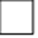 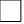 Barnets navn:___________________________________________________________Fødsel-og personnr:______________________________________________________Adresse:_______________________________________________________________	Postnr/poststed__________________________________________________________Foresatt –(som bor samme med barnet)______________________________________________________________________Fødsel – og personnr:_____________________________________________________E-post:_________________________________________________________________Dato/ sted:_____________________________________Sign:__________________________________________Velkommen til SFO .Mvh Else Sæter /SFO leder Janne S. Berge / rektor6 timer 800 kr pr. mnd13.timer 1400 kr pr. mndDrop inn200 kr pr gangFeriedager350 kr pr. dagFerieuke1500 kr pr. uke